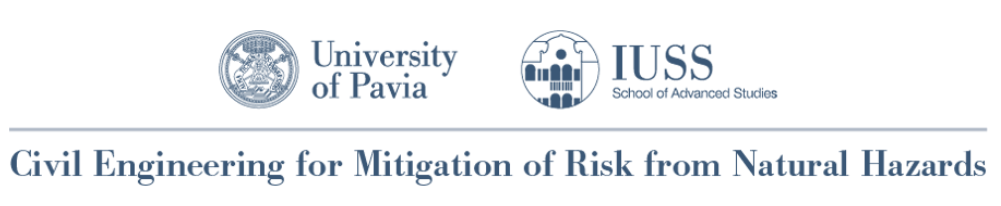 Course:	 Geomatics and GIS: II parta.y.: 2020/2021Lecturer: Prof. Andrea Taramelli – Dott.ssa Clara ArmaroliDate: 10/06/2021 – 17/06/2021Classroom: See the schedule belowCourse scheduleBrief Contents Description and Course Syllabus: The course provides lectures, seminars and exercises with the basic features and main applications of remote sensing and GIS. Principles of GIS: Vector and Raster structure, Analysis application, inventory applications, database, geoprocessing, management application.WeekDateLecture hoursFrom____ To____Tutorial hoursFrom____ To_____SubjectToth116/06/20219-13Flow Direction Methods and their role in Terrain Analysis4116/06/2021 14-18Stream Network Delineation Methods3117/06/202114-18…The DEM-based hydrogeomorphic characterization of river basins and networks for hydrologic models3110/06/202114-18…Flat areas treatment methods for drainage network definition41223/06/202114-17Flat areas treatment methods for drainage network definition3224/06/20219-12Emergency Management using GIS3224/06/202114-18…Risk management framework: the concepts of hazard assessment; elements-at-risk mapping422222244444